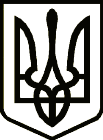 УКРАЇНАСРІБНЯНСЬКА СЕЛИЩНА РАДАЧЕРНІГІВСЬКОЇ ОБЛАСТІРІШЕННЯ(позачергова п’ята сесія восьмого скликання)03 березня 2021 року     								смт СрібнеПро надання дозволу на спеціальне використання природних ресурсів на об’єктахприродно-заповідного фондумісцевого значення	Розглянувши клопотання Державного підприємства «Прилуцьке лісове господарство» про надання дозволу на спеціальне використання природних ресурсів на об’єктах природно-заповідного фонду місцевого значення: ботанічний заказник «Галаганове» та «Соколівське», відповідно до частини 1 пункту 36 статті 26 Закону України «Про місцеве самоврядування в Україні», статей 9, 91 Закону України «Про природно-заповідний фонд України», статті 15 Закону України «Про охорону навколишнього природного середовища», враховуючи ліміти на використання природних ресурсів у межах території природно-заповідного фонду місцевого значення (лісокористувач Державне підприємство «Прилуцьке лісове господарство») на 2021 рік, затверджені Департаментом агропромислового розвитку, екології та природних ресурсів Чернігівської обласної державної адміністрації,   селищна рада вирішила:1. Надати дозвіл на спеціальне використання природних ресурсів на об’єктах природно-заповідного фонду місцевого значення: ботанічний заказник «Галаганове» та «Соколівське» з  03 березня по 31 грудня 2021року включно Державному підприємству «Прилуцьке лісове господарство», яке знаходиться за адресою: 17500 вул. Київська,288, м. Прилуки Чернігівської області.2.Державному підприємству «Прилуцьке лісове господарство» використовувати природні ресурси згідно з чинним законодавством та в межах ліміту №02/21, затвердженого Департаментом агропромислового розвитку, екології та природних ресурсів Чернігівської обласної державної адміністрації від 28 січня 2021 року.   3.Рекомендувати Державному підприємству «Прилуцьке лісове господарство» після закінчення терміну дії дозволу надати звіт до Срібнянської селищної ради щодо його використання.4. Направити дозвіл на погодження до Департаменту агропромислового розвитку, екології та природних ресурсів Чернігівської обласної державної адміністрації.5. Контроль за виконанням даного рішення покласти на постійну комісію з питань регулювання земельних відносин, житлово-комунального господарства та охорони навколишнього середовища.Селищний   голова						              О.ПАНЧЕНКО                                                                                  Додаток                                                                                                             до рішення п’ятої сесії                                                                                               селищної ради                                                                                                                восьмого скликання                                                                                      03 03.2021ДОЗВІЛ №ДОЗВІЛ №ДОЗВІЛ №ДОЗВІЛ №ДОЗВІЛ №ДОЗВІЛ №ДОЗВІЛ №ДОЗВІЛ №"    "                       2021 року"    "                       2021 року"    "                       2021 року"    "                       2021 року"    "                       2021 року"    "                       2021 року"    "                       2021 року"    "                       2021 рокуна спеціальне використання природних ресурсівна спеціальне використання природних ресурсівна спеціальне використання природних ресурсівна спеціальне використання природних ресурсівна спеціальне використання природних ресурсівна спеціальне використання природних ресурсівна спеціальне використання природних ресурсівна спеціальне використання природних ресурсіву межах територій та об'єктів природно-заповідного фондуу межах територій та об'єктів природно-заповідного фондуу межах територій та об'єктів природно-заповідного фондуу межах територій та об'єктів природно-заповідного фондуу межах територій та об'єктів природно-заповідного фондуу межах територій та об'єктів природно-заповідного фондуу межах територій та об'єктів природно-заповідного фондуу межах територій та об'єктів природно-заповідного фондумісцевого значення Чернігівської областімісцевого значення Чернігівської областімісцевого значення Чернігівської областімісцевого значення Чернігівської областімісцевого значення Чернігівської областімісцевого значення Чернігівської областімісцевого значення Чернігівської областімісцевого значення Чернігівської областіВидано: Державному підприємству «Прилуцьке лісове господарство», 17500 Чернігівська обл., м. Прилуки, вул. Київська, 288, тел. (04637) 5-01-05, е-таіl: forest_2000@ukr.net______________Видано: Державному підприємству «Прилуцьке лісове господарство», 17500 Чернігівська обл., м. Прилуки, вул. Київська, 288, тел. (04637) 5-01-05, е-таіl: forest_2000@ukr.net______________Видано: Державному підприємству «Прилуцьке лісове господарство», 17500 Чернігівська обл., м. Прилуки, вул. Київська, 288, тел. (04637) 5-01-05, е-таіl: forest_2000@ukr.net______________Видано: Державному підприємству «Прилуцьке лісове господарство», 17500 Чернігівська обл., м. Прилуки, вул. Київська, 288, тел. (04637) 5-01-05, е-таіl: forest_2000@ukr.net______________Видано: Державному підприємству «Прилуцьке лісове господарство», 17500 Чернігівська обл., м. Прилуки, вул. Київська, 288, тел. (04637) 5-01-05, е-таіl: forest_2000@ukr.net______________Видано: Державному підприємству «Прилуцьке лісове господарство», 17500 Чернігівська обл., м. Прилуки, вул. Київська, 288, тел. (04637) 5-01-05, е-таіl: forest_2000@ukr.net______________Видано: Державному підприємству «Прилуцьке лісове господарство», 17500 Чернігівська обл., м. Прилуки, вул. Київська, 288, тел. (04637) 5-01-05, е-таіl: forest_2000@ukr.net______________Видано: Державному підприємству «Прилуцьке лісове господарство», 17500 Чернігівська обл., м. Прилуки, вул. Київська, 288, тел. (04637) 5-01-05, е-таіl: forest_2000@ukr.net______________(повна назва природокористувача, поштова адреса, телефон, адреса електронної поштової скриньки)(повна назва природокористувача, поштова адреса, телефон, адреса електронної поштової скриньки)(повна назва природокористувача, поштова адреса, телефон, адреса електронної поштової скриньки)(повна назва природокористувача, поштова адреса, телефон, адреса електронної поштової скриньки)(повна назва природокористувача, поштова адреса, телефон, адреса електронної поштової скриньки)(повна назва природокористувача, поштова адреса, телефон, адреса електронної поштової скриньки)(повна назва природокористувача, поштова адреса, телефон, адреса електронної поштової скриньки)(повна назва природокористувача, поштова адреса, телефон, адреса електронної поштової скриньки)На використання природних ресурсів у межах: Ботанічного заказника місцевого значення_____ «Соколівське", «Галаганове» На використання природних ресурсів у межах: Ботанічного заказника місцевого значення_____ «Соколівське", «Галаганове» На використання природних ресурсів у межах: Ботанічного заказника місцевого значення_____ «Соколівське", «Галаганове» На використання природних ресурсів у межах: Ботанічного заказника місцевого значення_____ «Соколівське", «Галаганове» На використання природних ресурсів у межах: Ботанічного заказника місцевого значення_____ «Соколівське", «Галаганове» На використання природних ресурсів у межах: Ботанічного заказника місцевого значення_____ «Соколівське", «Галаганове» На використання природних ресурсів у межах: Ботанічного заказника місцевого значення_____ «Соколівське", «Галаганове» На використання природних ресурсів у межах: Ботанічного заказника місцевого значення_____ «Соколівське", «Галаганове» Виданий на підставі: рішення п'ятої сесії Срібнянської селищної ради восьмого скликання від             03 березня 2021 рокуВиданий на підставі: рішення п'ятої сесії Срібнянської селищної ради восьмого скликання від             03 березня 2021 рокуВиданий на підставі: рішення п'ятої сесії Срібнянської селищної ради восьмого скликання від             03 березня 2021 рокуВиданий на підставі: рішення п'ятої сесії Срібнянської селищної ради восьмого скликання від             03 березня 2021 рокуВиданий на підставі: рішення п'ятої сесії Срібнянської селищної ради восьмого скликання від             03 березня 2021 рокуВиданий на підставі: рішення п'ятої сесії Срібнянської селищної ради восьмого скликання від             03 березня 2021 рокуВиданий на підставі: рішення п'ятої сесії Срібнянської селищної ради восьмого скликання від             03 березня 2021 рокуВиданий на підставі: рішення п'ятої сесії Срібнянської селищної ради восьмого скликання від             03 березня 2021 рокуВ  межах  ліміту: затвердженого  Департаментом екології та природних ресурсів  Чернігівської  облдержадміністрації від "28" січня 2021 року № 02/21В  межах  ліміту: затвердженого  Департаментом екології та природних ресурсів  Чернігівської  облдержадміністрації від "28" січня 2021 року № 02/21В  межах  ліміту: затвердженого  Департаментом екології та природних ресурсів  Чернігівської  облдержадміністрації від "28" січня 2021 року № 02/21В  межах  ліміту: затвердженого  Департаментом екології та природних ресурсів  Чернігівської  облдержадміністрації від "28" січня 2021 року № 02/21В  межах  ліміту: затвердженого  Департаментом екології та природних ресурсів  Чернігівської  облдержадміністрації від "28" січня 2021 року № 02/21В  межах  ліміту: затвердженого  Департаментом екології та природних ресурсів  Чернігівської  облдержадміністрації від "28" січня 2021 року № 02/21В  межах  ліміту: затвердженого  Департаментом екології та природних ресурсів  Чернігівської  облдержадміністрації від "28" січня 2021 року № 02/21В  межах  ліміту: затвердженого  Департаментом екології та природних ресурсів  Чернігівської  облдержадміністрації від "28" січня 2021 року № 02/21Дозвіл дійсний по: «31»   грудня 2021рокуДозвіл дійсний по: «31»   грудня 2021рокуДозвіл дійсний по: «31»   грудня 2021рокуДозвіл дійсний по: «31»   грудня 2021рокуДозвіл дійсний по: «31»   грудня 2021рокуДозвіл дійсний по: «31»   грудня 2021рокуДозвіл дійсний по: «31»   грудня 2021рокуДозвіл дійсний по: «31»   грудня 2021рокуНазва
природного
ресурсу/вид
використай
няНазва
природного
ресурсу/вид
використай
няМісце
використання
(назва урочища,
номери кварталів,
виділів, площа в
га)Обсяг використанняОбсяг використанняТермін викори-станняОсобливі умовиНазва
природного
ресурсу/вид
використай
няНазва
природного
ресурсу/вид
використай
няМісце
використання
(назва урочища,
номери кварталів,
виділів, площа в
га)одиниця вимірулімітТермін викори-станняОсобливі умови1123456Рубки формування та оздоровлення лісів:
вибіркові
санітарні
рубкиРубки формування та оздоровлення лісів:
вибіркові
санітарні
рубки«Соколівське»
Кв. 56 вид. 2.1
5,3 гага/куб.м5,3/70по 31 грудня 2021 року Максимальне збереження об'єктів рослинного світу.
Відповідність ЗУ «Про природо-заповідний фонд
 України», 
ЗУ «Про тваринний світ»,
Санітарним правилам у
лісах УкраїниРубки формування та оздоровлення лісів:
вибіркові
санітарні
рубкиРубки формування та оздоровлення лісів:
вибіркові
санітарні
рубкиРубки формування та оздоровлення лісів:
вибіркові
санітарні
рубкиРубки формування та оздоровлення лісів:
вибіркові
санітарні
рубки«Соколівське»
Кв. 56 вид. 5
2,3 гага/куб.м2,3/95по 31 грудня 2021 року Максимальне збереження об'єктів рослинного світу.
Відповідність ЗУ «Про природо-заповідний фонд
 України», 
ЗУ «Про тваринний світ»,
Санітарним правилам у
лісах УкраїниРубки формування та оздоровлення лісів:
вибіркові
санітарні
рубкиРубки формування та оздоровлення лісів:
вибіркові
санітарні
рубки«Галаганове»
Кв. 23 вид. 8.1
1,7 гага/куб.м1,7/95по 31 грудня 2021 року Максимальне збереження об'єктів рослинного світу.
Відповідність ЗУ «Про природо-заповідний фонд
 України», 
ЗУ «Про тваринний світ»,
Санітарним правилам у
лісах УкраїниВсьогоВсього9,3/260